附件2：学习平台登录步骤1、完善个人信息：打开智慧树网，点击右上角【登录】进入登录页面，选择【学号登录】方式输入个人信息：包括学校、学号，初始密码：123456；2、激活手机号，设置登录密码：对于初次登录的用户此处需进行【手机号验证】并修改登录密码。设置完成后，下次用此处输入的手机及设置的密码可以在【账号登录】下快捷登录学习。3、确认课程，开始学习：登录成功后，进入【在线学堂】，如果未确认课程，在【在线学堂】首页可点击“确认课程”完成课程激活。激活后就可以开始进行课程学习，点击课程卡片上的【开始学习】就可以进行在线学习，请同学们抓紧时间学习，否则会影响成绩！温馨提示一、手机客户端下载二维码，登录步骤同上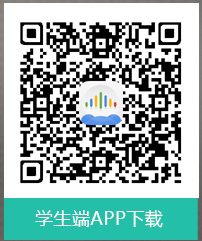 二、联系客服：1、打开智慧树网主页http://portals.zhihuishu.com/sntcm，点击右侧【在线客服】，选择人工服务进行对话；2、打开手机APP学习界面，点击坐上角在线客服图像，进入在线客服界面，然后点击输入框左边的人工服务头像，直接与客服进行对话；3、陕中医智慧树课程QQ交流群：398222857 